Task: Complete Set 1 or Set 2 (Set 2 is more challenging). 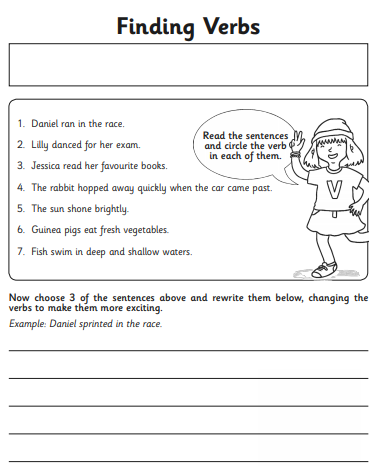 Set 1									Set 2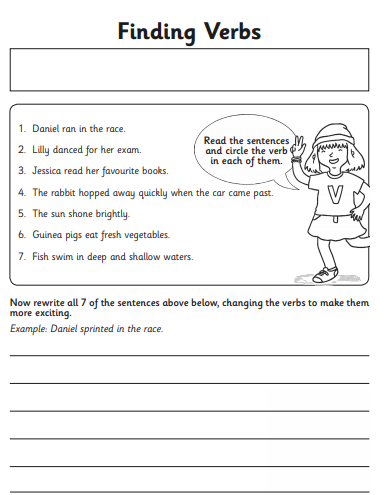 